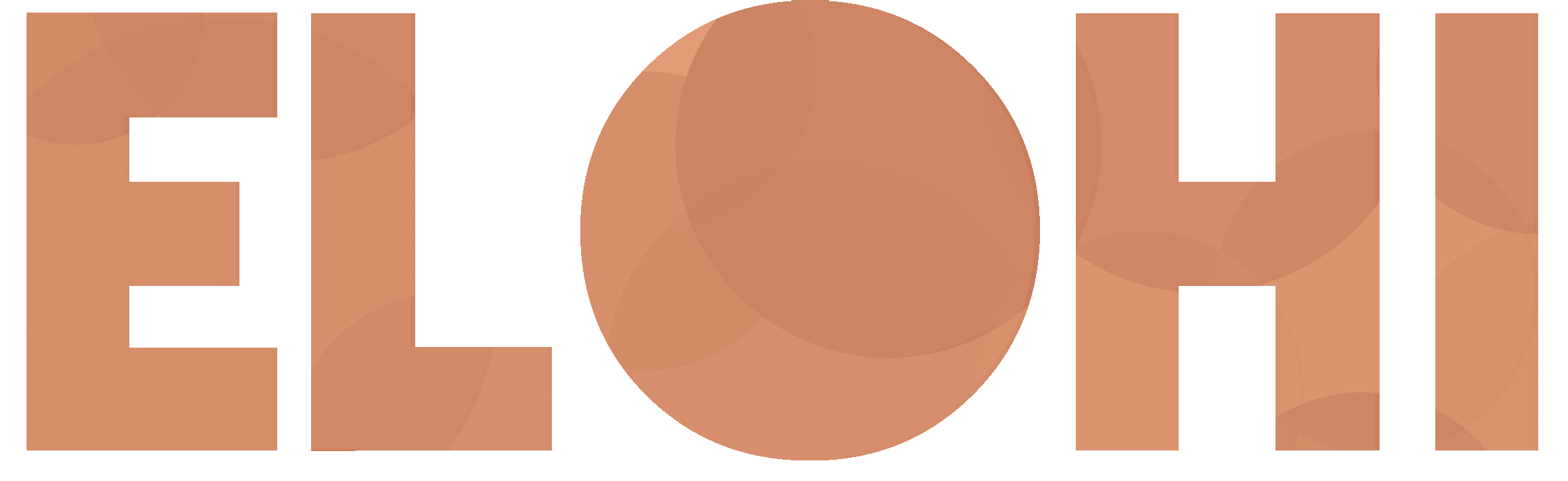 Peuples indigènes et éco-tourismeDans son prochain numéro, Elohi aimerait explorer les conséquences que le développement relativement récent de l’éco-tourisme a pu avoir sur différentes communautés dites indigènes. Ces dernières ont pu se saisir de cette activité pour à la fois remettre en valeur un territoire et développer des revenus économiques bénéfiques. L’éco-tourisme a pu également être comme un prétexte avancé par les communautés locales pour justifier la protection d’un territoire contre une exploitation destructrice (minière ou autre). Dans d’autres cas, l’activité éco-touristique peut révéler des divergences de point de vue, notamment sur l’environnement à mettre en valeur, entre les communautés locales habitant les territoires présentant un intérêt touristique et les acteurs économiques venant de l’extérieur. On pourra aussi se demander si ce qui se présente comme éco-tourisme relève vraiment d'une démarche durable ou pas.En d’autres termes, l’éco-tourisme peut-il être une manne pour les communautés indigènes locales, ou menace-t-il d’être une nouvelle forme de colonialisme ?Ce 6° numéro d’Elohi est prévu en décembre 2014. Merci de bien vouloir envoyer vos d’articles pour le 31 août 2014 à elohi@u-bordeaux3.frIndigenous peoples and ecotourismThe next issue of Elohiwouldlike to explore the consequencesthat the relativelyrecentdevelopment of ecotourism (see definition below)may have had on variousindigenouscommunities.The latter haveindeedseizedthisopportunity to enhance a territory and reapthe economic benefits. Ecotourism has also been used as a pretext by local communities to justify the protection of a territoryagainstmining or othersforms of land exploitation. In other cases, ecotourismmayrevealdifferences of opinion between the local communities living on the land and economic actors who are outsiders interested in the development of an area.Does self-proclaimedecotourismalwayspertain to sustainabledevelopment? In otherwords, canecotourismbe a financialmanna for indigenous local communities? Or isitlikely to become a menace, a new form of colonialism?Publication of thissixth issue of Elohiisscheduled for December 2014. Contributions are to be sent before 31st August 2014 toelohi@u-bordeaux3.frPueblos indígenas y ecoturismoPara su próxima entrega, Elohipropone explorar las consecuencias que el desarrollo reciente del ecoturismo puede haber tenido en diferentes comunidades indígenas. Dicha actividad les ha podido servir para sacar provecho de un territorio y configurar fuentes de ingresos benéficas. Para las comunidades locales, el ecoturismo también ha podido ser un pretexto para exigir la protección de un territorio contra una explotación destructora (minera v.g.). En otros casos, la actividad ecoturística deja aparecer discrepancias, en particular acerca del medio ambiente que habría que revalorizar, discrepancias entre comunidades locales que viven en territorios con un interés turístico y agentes económicos externos.Habrá también que interrogarse acerca de si lo que viene presentado como ecoturismo cumple con criterios de sostenibilidad.  O sea: ¿puede el ecoturismo ser una oportunidad benéfica para las comunidades indígenas locales, o una amenaza como nueva forma de colonialismo?Este sexto número de la revista se dará a la estampa en diciembre de 2014. El envío de propuestas podrá hacerse hasta el 31 de agosto de 2014, a elohi@u-bordeaux3.fr.